Всё начинается с детства: формируется характер, выбираются друзья, складываются взаимоотношения с близкими, вырабатываются нормы поведения, а главное- закладываются традиции семейного воспитания в будущей семье.«Если дети живут в обстановке критики, они учатся критиковать и осуждать других людей; если дети живут в обстановке вражды и злобы, они учатся быть злыми, учатся драться; если дети живут среди насмешек, они становятся нерешительными и излишне скромными; если дети живут в обстановке стыда и смущения, чувство собственного достоинства уступает место чувству вины.» Дороти Нолт.   Очень мудрые слова. Поэтому какие бы задачи общество не ставило перед школой ,без поддержки, помощи родителей, их глубокой личной заинтересованности, наличии у них педагогических  и психологических знаний, процесс обучения и воспитания не даст нужного результата. Следовательно, роль учителя и классного руководителя в просвещении родителей, установлении их контакта со школой особенно велика!    Я понимаю, что передо мной стоит задача не только в том, чтобы организовать детский коллектив, но важно понять и принять родителей моих учеников. При проведении родительских собраний я придерживаюсь следующих правил: выражать благодарность активным родителям; не учить, не поучать родителей; никогда не ругать детей на собрании; делиться с родителями своим накопленным опытом воспитания детей; на собрании создать атмосферу доверия. Я  использую разные виды собраний: организационные, тематические, собрания-диспуты, итоговые, собрания-консультации, собрания-собеседования.   Очень важно первое родительское собрание в 1 классе- организационное. На нём я знакомлю родителей с направлением работы школы, с режимом работы, с её традициями, возрастными особенностями детей. Родители заполняют анкету. Наиболее важные пункты этой анкеты: на что следует обратить внимание учителю при работе с Вашим ребёнком; психологические особенности Вашего ребёнка; какое участие Вы хотели бы принять в жизни нашего класса ; какие вопросы Вы хотите обсудить на родительском собрании. На первом собрании я выдаю каждому родителю «Памятка родителям от ребёнка». К сожалению, я не знаю автора, но ему большое спасибо. Я не просто знакомлю родителей с этой памяткой, а приглашаю их к дискуссии. (Памятка прилагается в конце статьи). Все родительские собрания я провожу под девизом: «Каждый ребёнок-это сосуд, который нужно наполнить любовью. Ребёнок жаждет любви. Чаще всего дети совершают проступки, когда сосуд любви пуст.» Собрания я провожу не в форме монолога, а в форме диалога. Для меня очень важно, чтобы время, потраченное на собрание, не прошло даром. На родительских собраниях я многому учусь у родителей, надеюсь, что и родители многое получают.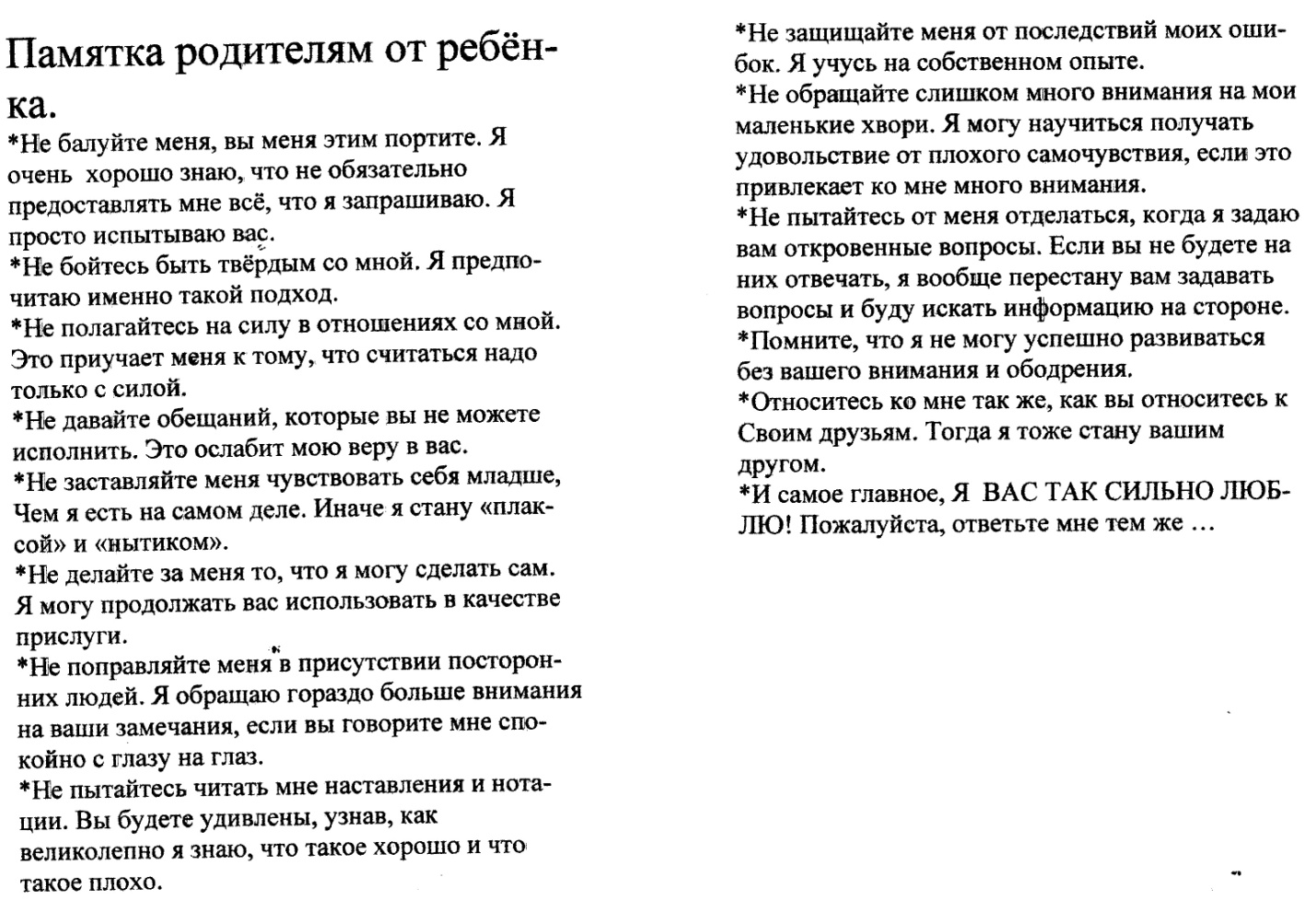 